Возрождение и сохранение национальной культуры в эпоху глобализацииЗадание 1. «Знаешь ли ты обычаи и традиции своего народа  Определи по описанию, о каких национальных казахских обычаях и традициях идет речь :- Во время радостного события (на виновников торжества бросают конфеты или деньги.  Казахи верят, что сладости, подобранные во время  этого обряда,   приносят удачу. (ШАШУ)- казахский обычай при сообщении радостной вести. Когда произносят это слово, все сразу понимают, что человек пришел с хорошей новостью. А тому, кто приносит известие, согласно обычаю,  надо обязательно подарить подарок. (Суинши)- благословение перед дальней дорогой, испытаниями, благодарность за угощение, гостеприимство, доброту. (Бата)- Людям, пережившим бедствия, несчастья оказывают  поддержку из соплеменники. Для возмещения ущерба пострадавшим выделяют скот, жилье, одежду и пищу.  ("Жылу")- Казахский народ славится своим гостеприимством. Встретить гостя с почетом, угостить его - знак щедрости. Все самое вкусное всегда хранили для гостей. ("Конакасы"). -  все потомки одного деда до седьмого колена считаются близкими родственниками. Древний обычай требует знать семь поколений предков и запрещает браки внутри рода.( "Жети ата").    Составь список качеств народа, которые проявляются в этих традициях и обычаях. Сделай выводы о моральных  ценностях, которые ценились казахами с древних времен.2. Достижения казахской национальной культуры становятся достоянием культуры  всего мира. Какие из этих памятников культуры включены   в Список объектов Всемирного наследия ЮНЕСКО. Предложи свои примеры памятников культуры, которые можно внести в этот список. Аргументируй свой выбор.1.Петроглифы Тамгалы 2.Мавзолей Ходжи Ахмеда Ясави3.Сарыарка — Степи и озёра Северного Казахстана4. Западный Тянь-ШаньЭти пока нет5. Бегазы-дандыбаевские мегалитические мавзолеи6. Археологические объекты оазиса Отрар7. Великий шелковый путь3 задание.  Казахская национальная одежда. Сделай подписи в фотоальбоме и объясни, какие из  этих элементов народного костюма  используются в наше время.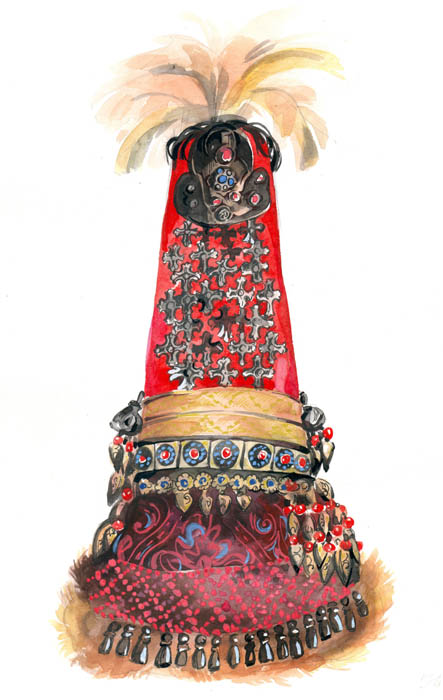 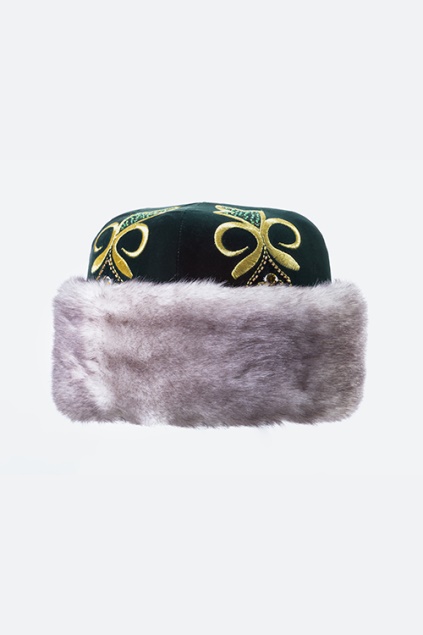 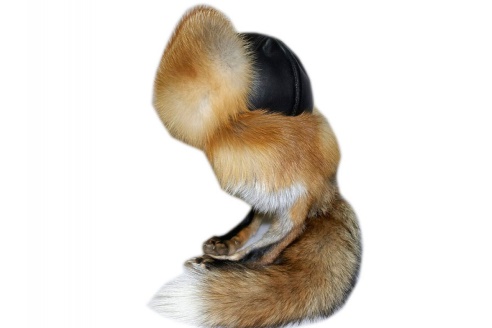       САУКЕЛЕ                                                БОРИК                                                             МАЛАХАЙ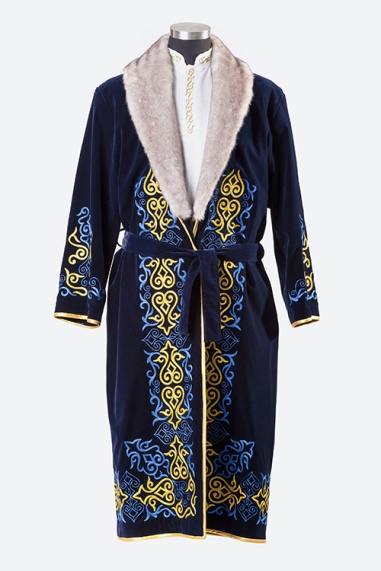 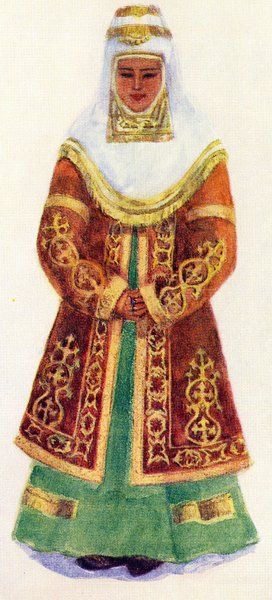 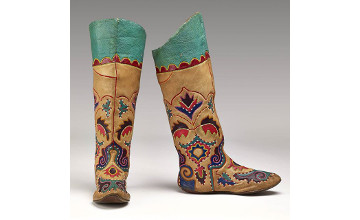 КАМЗОЛ                                                                 БЕШМЕТ                                       ИЧИГИ ( выставлены в                                                                                                                                          Британском музее)                   